02-106 ЗиС-6 6х4 бортовой грузовик повышенной проходимости гп 4 тн, по грунту 2.5 тн, мест 2, снаряженный вес 4.23 тн, полный вес 8.23 тн, ЗиС-5 73 лс, 55 км/час, бортовых и шасси около 21000 экз., ЗиС г. Москва 1933-42 г.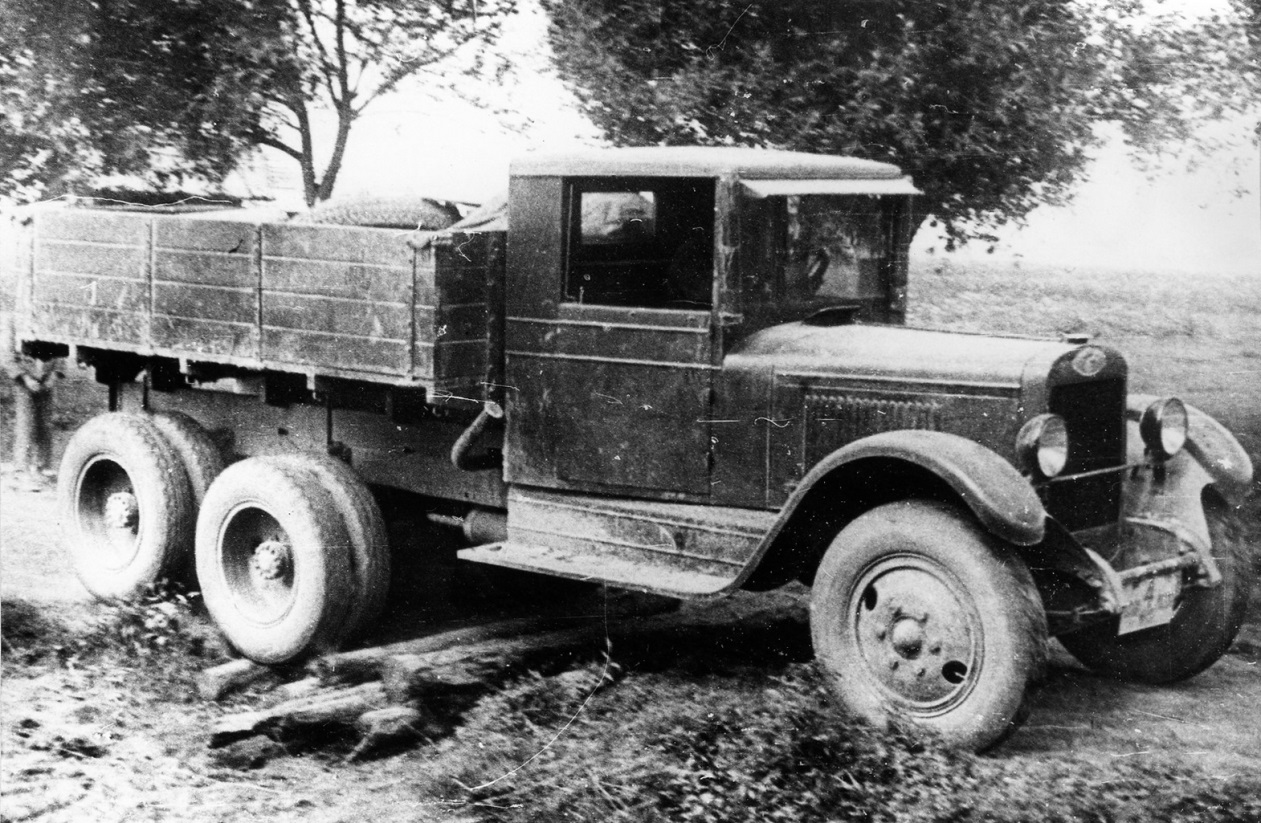  Из книги Дм. Дашко «Советские грузовики 1918-1945», М.2014. С благодарностью к автору пожелаем ему успехов в труде. Первой и важнейшей заводской модификацией ЗиС-5 стал его 3-осный вариант - ЗиС-6. Ещё в середине 1930 года силами Управления механизации и моторизации РККА был собран опытный образец «трёхоски» Autocar SD с мостами от американского грузовика Moreland, но такой симбиоз сразу забраковали, как неподходящий. Тогда наши представители обратились напрямую к фирме Timken и заказали подобный автомобиль американцам, чтобы те у себя самостоятельно изготовили машину и прислали её нам. Позже все проектные работы по трёхосному «АМО» будут переданы в Научный автотракторный институт, с подачи которого в 1932 году на «АМО» были собраны два опытных трёхтонных грузовика АМО-З-НАТИ с двигателем Hercules, отличавшиеся между собой главными передачами. У одной машины они были червячного, у другой - шестерёнчатого типа. В дальнейшем машина АМО-З-НАТИ превратилась в серийный АМО-6: получила демультипликатор и была унифицирована по агрегатам с более мощным, чем АМО-3, новым грузовиком АМО-5. Грузоподъёмность первой серийной «трёхоски» московского автозавода возрастала до 4 тонн, по сравнению с 3-тонным АМО-5. Но главное, что такой автомобиль мог тянуть за собой артиллерийское орудие большего калибра или даже перевозить его в кузове, а этот аспект интересовал военных даже больше, чем увеличенная грузоподъёмность. Серийный выпуск этого грузовика уже под маркой ЗиС-6 начался в декабре 1933 года параллельно с началом запуска в серию ЗиС-5. В отличие от ЗиС-5, «трёхоска» имела червячную передачу и была снабжена промежуточным демультипликатором, имеющим одну понижающую передачу с соотношением 1:1,53. Таким образом, в комбинации с основной коробкой передач ЗиС-6 обладал восьми ступенчатой трансмиссией. Путь, подобный ГАЗ-ААА, в точности повторился. Заднюю тележку сконструировали с учётом возможности работы при большом перекосе мостов как в продольном, так и в поперечном направлении. Все шесть колёс снабдили барабанными тормозами с приводом от педали. Также на машине был установлен мощный дисковый центральный ручной тормоз. Шасси ЗиС-6 усиливалось в районе подрамника путём установки вкладышей в лонжероны рамы. Производительность системы охлаждения двигателя была повышена за счёт увеличения трубок радиатора с 83 до 138. Расстояние от передней оси до оси задней тележки ЗиС-6 было на 9 см больше по сравнению с колёсной базой ЗиС-5. Из-за того, что места под запаску на раме уже не было (из-за третьей оси), для покрышки был разработано специальное крепление с левой стороны позади кабины, там же располагался дополнительный бензобак на 60 литров. Он имел характерную кривую трубу-горловину, торчащую из машины с правой стороны. За годы производства никаких коренных изменений в конструкцию внесено не было, менялись лишь те узлы, которые в свою очередь пересматривались на базовом шасси ЗиС-5. Пожалуй, стоит выделить только новый менее износный карданный вал на игольчатых подшипниках, который был сконструирован для ЗиС-6 в 1937 году. В 1941 году все ЗиС-6 планировали оснастить более мощным двигателем ЗиС-16, а также внедрить в конструкцию шестерёнчатый редуктор, но эти планы были сорваны началом войны. Помимо ЗиС-6 заводом была разработана оригинальная конструкция ещё одного трёхосного шасси с шестерёнчатой передачей. Проект получил название ЗиС-9. Длиннобазное шасси могло быть приспособлено как под 4-тонный бортовой грузовик, так и под автобус аналогичной грузоподъёмности. ЗиС-9 достроен не был. Надо отметить, что ЗиС-6 своим плавным и спокойным ходом сразу же завоевал симпатиюводителей. В народном хозяйстве эти автомобили встречались намного реже, чем в армии.И всё-таки трёхосные «Захары» можно было частенько наблюдать «на гражданке» в качестве строительной спецтехники, автокранов, буровых вышек, пожарных лестниц, рефрижераторов. В виде бортового грузовика четырёхтонка выпускалась в небольших количествах. Куда более востребованным стало шасси автомобиля, которое поставлялось заводам оборонного значения для создания целого ряда специальной автомобильной техники, обслуживающей армию.   Последние ЗиС-6 сошли с конвейера в январе 1942 года. Всего было выпущено около 7000 бортовых и 14000 шасси ЗиС-6. Как и другие советские грузовики, эта модель стала одной из самых массовых в мире в своём классе.  
  Краткая техническая характеристика автомобиля ЗиС-6Масса, кг:Масса, кг:без нагрузки4230с полной нагрузкой8430Грузоподъемность, т:Грузоподъемность, т:по шоссе4по грунтовым дорогам2,5Число мест:Число мест:в кабине2в кузове25Скорость движения, км/ч:Скорость движения, км/ч:наибольшая55средняя техническая:средняя техническая:по шоссе35по грунтовой дороге20Габаритные размеры, мм:Габаритные размеры, мм:длина6060ширина2335высота2I60Колея, мм:Колея, мм:передних колес1545задних колес1675База, мм3900Номинальный размер шин34-7”Наименьший радиус поворота, м9Наименьший дорожный просвет, мм275Двигатель:Двигатель:тип4-тактный карбюраторныймаркаЗиС-5мощность, л/с73число оборотов, об/мин2300число и рабочий объем цилиндров6 и 5555 см3;расположение клапановнижнее;степень сжатия  4,7Емкость топливного бака, л105Средний расход горючего на 100 км пробега с полной нагрузкой, л:Средний расход горючего на 100 км пробега с полной нагрузкой, л:по шоссе40по грунтовой дороге70Запас хода по горючему, км:по шоссе260по грунтовой дорогеI50Преодолеваемые препятствия:Преодолеваемые препятствия:наиб, угол подъема с полной нагрузкой, град.18боковой крен с полной нагрузкой, град.14глубина брода, м0,55число передач4×2;подвеска колесзависимая рессорная;размер шин7,00—20 дюймов